Ensure you have read the Wellbeing Plan – How to guide before attending to your planNAMEWELLBEING PLAN YEAR	AFFILIATED CHURCH/SERVICEMOBILEEMAILFORMATION COMPANION NAMEFORMATION COMPANION MOBILEFORMATION COMPANION EMAIL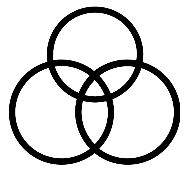 Spiritual FoundationsSpiritual FoundationsSpiritual FoundationsSpiritual FoundationsYour spiritual foundations remind you of your identity and dependence on God and your place in the world. Active ongoing formation and a deepening relationship with God is a necessary resource upon which Christian leaders draw.For example: Spiritual disciplines, retreats, spiritual direction etc. for more ideas make sure you refer to the Wellbeing Plan – How to guide.Your spiritual foundations remind you of your identity and dependence on God and your place in the world. Active ongoing formation and a deepening relationship with God is a necessary resource upon which Christian leaders draw.For example: Spiritual disciplines, retreats, spiritual direction etc. for more ideas make sure you refer to the Wellbeing Plan – How to guide.Your spiritual foundations remind you of your identity and dependence on God and your place in the world. Active ongoing formation and a deepening relationship with God is a necessary resource upon which Christian leaders draw.For example: Spiritual disciplines, retreats, spiritual direction etc. for more ideas make sure you refer to the Wellbeing Plan – How to guide.Your spiritual foundations remind you of your identity and dependence on God and your place in the world. Active ongoing formation and a deepening relationship with God is a necessary resource upon which Christian leaders draw.For example: Spiritual disciplines, retreats, spiritual direction etc. for more ideas make sure you refer to the Wellbeing Plan – How to guide.FORMATION GOALSFORMATION GOALSRECOMMENDED ACTIONINDICATORS OF SUCCESSTIMEFRAME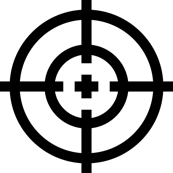 Clarity of PurposeClarity of PurposeClarity of PurposeClarity of PurposeYour personal sense of purpose, or calling in your vocation is an important foundation, which will act as a reference point, an internal compass to help you stay on course and persevere. For example: Creating a personal mission statement, setting personal development goals etc. for more ideas make sure you refer to the Wellbeing Plan – How to guide.Your personal sense of purpose, or calling in your vocation is an important foundation, which will act as a reference point, an internal compass to help you stay on course and persevere. For example: Creating a personal mission statement, setting personal development goals etc. for more ideas make sure you refer to the Wellbeing Plan – How to guide.Your personal sense of purpose, or calling in your vocation is an important foundation, which will act as a reference point, an internal compass to help you stay on course and persevere. For example: Creating a personal mission statement, setting personal development goals etc. for more ideas make sure you refer to the Wellbeing Plan – How to guide.Your personal sense of purpose, or calling in your vocation is an important foundation, which will act as a reference point, an internal compass to help you stay on course and persevere. For example: Creating a personal mission statement, setting personal development goals etc. for more ideas make sure you refer to the Wellbeing Plan – How to guide.PURPOSE GOALSPURPOSE GOALSRECOMMENDED ACTIONINDICATORS OF SUCCESSTIMEFRAME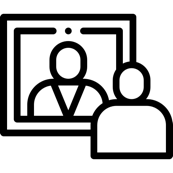 Sense of SelfSense of SelfSense of SelfSense of SelfA strong sense of self and of personal autonomy means that while you may care deeply about your vocation, you maintain a sense of identity separate from it. Not becoming dependent on the affirmation of others, or on the authority of your position, is a strength in times of stress. For example: What can I do to fill my emotional tank, what would help me understand myself better, How can I be more aware of my needs, etc. for more ideas make sure you refer to the Wellbeing Plan – How to guide.A strong sense of self and of personal autonomy means that while you may care deeply about your vocation, you maintain a sense of identity separate from it. Not becoming dependent on the affirmation of others, or on the authority of your position, is a strength in times of stress. For example: What can I do to fill my emotional tank, what would help me understand myself better, How can I be more aware of my needs, etc. for more ideas make sure you refer to the Wellbeing Plan – How to guide.A strong sense of self and of personal autonomy means that while you may care deeply about your vocation, you maintain a sense of identity separate from it. Not becoming dependent on the affirmation of others, or on the authority of your position, is a strength in times of stress. For example: What can I do to fill my emotional tank, what would help me understand myself better, How can I be more aware of my needs, etc. for more ideas make sure you refer to the Wellbeing Plan – How to guide.A strong sense of self and of personal autonomy means that while you may care deeply about your vocation, you maintain a sense of identity separate from it. Not becoming dependent on the affirmation of others, or on the authority of your position, is a strength in times of stress. For example: What can I do to fill my emotional tank, what would help me understand myself better, How can I be more aware of my needs, etc. for more ideas make sure you refer to the Wellbeing Plan – How to guide.SELF AWARENESS GOALSSELF AWARENESS GOALSRECOMMENDED ACTIONINDICATORS OF SUCCESSTIMEFRAME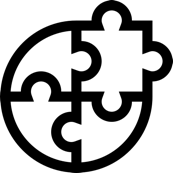 IntegrationIntegrationIntegrationIntegrationHaving a sense of integration will mean you feel your gifts and passions are a good fit for your vocational role. This may vary from one task to another, but a good amount of overlap means you feel more able to live out your role and be a genuine model to those around you. For example: How might I frame my contribution more effectively, How can I better align my gifting and activity  etc. for more ideas make sure you refer to the Wellbeing Plan – How to guide.Having a sense of integration will mean you feel your gifts and passions are a good fit for your vocational role. This may vary from one task to another, but a good amount of overlap means you feel more able to live out your role and be a genuine model to those around you. For example: How might I frame my contribution more effectively, How can I better align my gifting and activity  etc. for more ideas make sure you refer to the Wellbeing Plan – How to guide.Having a sense of integration will mean you feel your gifts and passions are a good fit for your vocational role. This may vary from one task to another, but a good amount of overlap means you feel more able to live out your role and be a genuine model to those around you. For example: How might I frame my contribution more effectively, How can I better align my gifting and activity  etc. for more ideas make sure you refer to the Wellbeing Plan – How to guide.Having a sense of integration will mean you feel your gifts and passions are a good fit for your vocational role. This may vary from one task to another, but a good amount of overlap means you feel more able to live out your role and be a genuine model to those around you. For example: How might I frame my contribution more effectively, How can I better align my gifting and activity  etc. for more ideas make sure you refer to the Wellbeing Plan – How to guide.INTEGRATION GOALSINTEGRATION GOALSRECOMMENDED ACTIONINDICATORS OF SUCCESSTIMEFRAME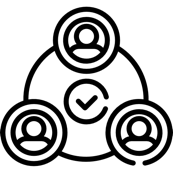 Supportive relationshipsSupportive relationshipsSupportive relationshipsSupportive relationshipsBeing able to make and keep friends can be a challenge for some in vocational roles. The support you receive from close friends and family can make a critical difference in how well you face demanding times in your vocation. For example: How am I valuing my relationship with my spouse, Do I need to connect more with the family, Do I have relationships outside of family etc. for more ideas make sure you refer to the Wellbeing Plan – How to guide.Being able to make and keep friends can be a challenge for some in vocational roles. The support you receive from close friends and family can make a critical difference in how well you face demanding times in your vocation. For example: How am I valuing my relationship with my spouse, Do I need to connect more with the family, Do I have relationships outside of family etc. for more ideas make sure you refer to the Wellbeing Plan – How to guide.Being able to make and keep friends can be a challenge for some in vocational roles. The support you receive from close friends and family can make a critical difference in how well you face demanding times in your vocation. For example: How am I valuing my relationship with my spouse, Do I need to connect more with the family, Do I have relationships outside of family etc. for more ideas make sure you refer to the Wellbeing Plan – How to guide.Being able to make and keep friends can be a challenge for some in vocational roles. The support you receive from close friends and family can make a critical difference in how well you face demanding times in your vocation. For example: How am I valuing my relationship with my spouse, Do I need to connect more with the family, Do I have relationships outside of family etc. for more ideas make sure you refer to the Wellbeing Plan – How to guide.RELATIONSHIP GOALSRELATIONSHIP GOALSRECOMMENDED ACTIONINDICATORS OF SUCCESSTIMEFRAME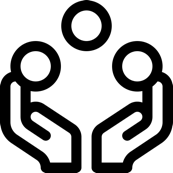 Balance and boundariesBalance and boundariesBalance and boundariesBalance and boundariesConstant and unbroken engagement in ministry can stop your energy levels returning to a natural and healthy equilibrium. If you are able to 'unplug', relax and put time aside for separate activities and priorities, you are likely to improve your sustainability in ministry. For example: How am I going with Margin, Can I improve the strength of my boundaries, How do I become better at saying No etc. for more ideas make sure you refer to the Wellbeing Plan – How to guide.Constant and unbroken engagement in ministry can stop your energy levels returning to a natural and healthy equilibrium. If you are able to 'unplug', relax and put time aside for separate activities and priorities, you are likely to improve your sustainability in ministry. For example: How am I going with Margin, Can I improve the strength of my boundaries, How do I become better at saying No etc. for more ideas make sure you refer to the Wellbeing Plan – How to guide.Constant and unbroken engagement in ministry can stop your energy levels returning to a natural and healthy equilibrium. If you are able to 'unplug', relax and put time aside for separate activities and priorities, you are likely to improve your sustainability in ministry. For example: How am I going with Margin, Can I improve the strength of my boundaries, How do I become better at saying No etc. for more ideas make sure you refer to the Wellbeing Plan – How to guide.Constant and unbroken engagement in ministry can stop your energy levels returning to a natural and healthy equilibrium. If you are able to 'unplug', relax and put time aside for separate activities and priorities, you are likely to improve your sustainability in ministry. For example: How am I going with Margin, Can I improve the strength of my boundaries, How do I become better at saying No etc. for more ideas make sure you refer to the Wellbeing Plan – How to guide.RHYTHM GOALSRHYTHM GOALSRECOMMENDED ACTIONINDICATORS OF SUCCESSTIMEFRAMEPlease return all completed documents to Church and Community Engagement – Endorsement & Ordination Committee, email directly to churchsupport@cofcqld.com.au  Please return all completed documents to Church and Community Engagement – Endorsement & Ordination Committee, email directly to churchsupport@cofcqld.com.au  Please return all completed documents to Church and Community Engagement – Endorsement & Ordination Committee, email directly to churchsupport@cofcqld.com.au  FORMATION COMPANION SIGNATUREDATE (DD/MM/YYYY)	